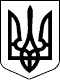 УКРАЇНАМІНІСТЕРСТВО ОСВІТИ І НАУКИВІДДІЛ ОСВІТИТОМАШПІЛЬСЬКОЇ РАЙОННОЇ ДЕРЖАВНОЇ АДМІНІСТРАЦІЇ24200, смт. Томашпіль, вул. Леніна, 21, тел. (04348)-2-13-42;факс (04348)-2-13-42; e-mail: tomashpilrvo@ukrpost.uaДодаток до річного плану закупівельВідділу освіти на 2016 рік по 2230 (найменування замовника)Додаток до річного плану закупівельВідділу освіти на 2016 рік по 2230 ( згідно Рішення Томашпільської районної ради 3 сесії 7 скликання  від 19.02.2016 р.)(найменування замовника)                                         М.П.Додаток до річного плану закупівельВідділу освіти на 2016 рік по 2230 ( згідно Розпорядження Томашпільської РДА від 25.02.2016 р. №59)(найменування замовника)Додаток до річного плану закупівель до уточненого кошторису доходів та видатків на 2016 рікВідділу освіти на 2016 рік по 2240(найменування замовника)Додаток  до річного плану закупівель на тимчасовий помісячний розпис на І квартал 2016 рокуВідділу освіти на 2016 рік по 2272 (найменування замовника) Додаток  до річного плану закупівель на помісячний розпис на 2016 рокуВідділу освіти на 2016 рік по 2272 (найменування замовника)Додаток  до річного плану закупівель  на 2016 рокуВідділу освіти на 2016 рік по 2274 (найменування замовника) Додаток  до річного плану закупівель  на 2016 рокуВідділу освіти на 2016 рік по 2274 (найменування замовника)Додаток до річного плану закупівель на тимчасовий помісячний розпис на І квартал 2016 рікВідділу освіти на 2016 рік по 2275(найменування замовника)Додаток до річного плану закупівель Відділу освіти на 2016 рік по 2275 (відповідно до рішення Томашпільської районної ради 3 сесії 7 скликання від 19.02.2016 року)(найменування замовника)Начальник відділу освіти  ________________ /Мокрак Л.В./                                 М.П.МІНІСТЕРСТВО ОСВІТИ І НАУКИВІДДІЛ ОСВІТИТОМАШПІЛЬСЬКОЇ РАЙОННОЇ ДЕРЖАВНОЇ АДМІНІСТРАЦІЇ24200, смт. Томашпіль, вул. Ігоря  Гаврилюка, 23, тел. (04348)-2-13-42;факс (04348)-2-13-42; e-mail: tomashpilrvo@ukrpost.uaВід 19.05.2016 р.  № _________                                                                                                                                                                                УДКС у Вінницькій області Додаток до річного плану закупівельВідділу освіти на 2016 рік по 3110 (відповідно до рішення Вінницької обласної ради 4 сесії 7 скликання від 11.02.2016 року) (найменування замовника) Начальник відділу освіти                                                                                                         Л.В. Мокрак    Предмет закупівліКод  КЕКВ(для бюджетних коштів)Очікувана вартість предмета закупівліПроцедура закупівліОрієнтовний  початок проведення процедури закупівліПримітка123456Продукти харчування2230190 220,00Протягом 2016рокуДЕРЖАВНИЙ КЛАСИФІКАТОР ПРОДУКЦІЇ ТА ПОСЛУГ
ДК 016:2010 М’ясопродукти (Консерви та готові страви з м'яса, м'ясних субпродуктів чи крові)223025000,00Прямі договориПротягом 2016 року10.13.1 Продукція рибна (Риба, оброблена чи законсервована іншим способом; ікра осетрових та замінники ікри)223015000,00Прямі договориПротягом 2016 року10.20.2Риба жива (Продукція рибна, свіжа, охолоджена чи заморожена )2230Прямі договориПротягом 2016 року10.20.1Птиця (М'ясо свійської птиці, свіже чи охолоджене)223010000,00Прямі договориПротягом 2016 року10.12.1Птиця заморожена (М'ясо свійської птиці, заморожене )2230Прямі договориПротягом 2016 року10.12.2Яйця птиць (Супи, яйця, дріжджі та інші харчові продукти; екстракти та соки з м'яса, риби й водяних безхребетних  )223010000,00Прямі договориПротягом 2016 року10.89.1Крупи (Крупи, крупка, гранули та інші продукти з зерна зернових культур)223015000,00Прямі договориПротягом 2016 року10.61.3Продукти молочні інші (згущене молоко, йогурти, … (  Продукти молочні, інші )22302000,00Прямі договориПротягом 2016 року10.51.5Молоко  (  Молоко та вершки, рідинні, оброблені )22301500,00Прямі договориПротягом 2016 року10.51.1Масло вершкове (Масло вершкове та молочні пасти )223012000,00Прямі договориПротягом 2016 року10.51.3Сир (  Сир сичужний та кисломолочний сир )223015000,00Прямі договориПротягом 2016 року10.51.4Томат (Плоди та овочі, оброблені та законсервовані, крім картоплі, кисіль)223010000,00Прямі договориПротягом 2016 року10.39.1Соки фруктові та овочеві (  Соки фруктові та овочеві )2230Прямі договориПротягом 2016 року10.32.1Сіль (  Сіль харчова )22301000,00Прямі договориПротягом 2016 року10.84.3М'ясо заморожене   (  М'ясо заморожене та заморожені харчові субпродукти; м'ясо та харчові субпродукти, інші  )2230Прямі договориПротягом 2016 року10.11.3Олія  (  Олії рафіновані )223012000,00Прямі договориПротягом 2016 року10.41.5Маргарин (Маргарин і подібні харчові жири   )2230Прямі договориПротягом 2016 року10.42.1 Картоплі (Картопля, оброблена та законсервована)2230Прямі договориПротягом 2016 року10.31.1Картопля223015000,00Прямі договориПротягом 2016 року01.13.5Шоколад (   Шоколад і цукрові кондитерські вироби  )2230Прямі договориПротягом 2016 року10.82.2Приправи (  Прянощі, оброблені )22305000,00Прямі договориПротягом 2016 року10.84.2Води мінеральні та напої безалкогольні (Води мінеральні та безалкогольні напої )2230Прямі договориПротягом 2016 року11.07.1Пельмені (Набори продуктові та готові страви)223010000,00Прямі договориПротягом 2016 року10.85.1Борошно зернових та овочевих культур  (Борошно зернових і овочевих культур; їхні суміші)22305000,00Прямі договориПротягом 2016 року10.61.2Печиво, сухарі (  Вироби хлібобулочні, зниженої вологості, та кондитерські, борошняні, тривалого зберігання )22305000,00Прямі договориПротягом 2016 року10.72.1Цукор (Цукор-сирець, тростинний і очищений тростинний чи буряковий цукор (сахароза); меляса )223010000,00Прямі договориПротягом 2016 року10.81.1Какао (  Какао терте, какао-масло, жири й олія, какао-порошок  )2230Прямі договориПротягом 2016 року10.82.1Вироби макаронні (  Макарони, локшина, кускус і подібні борошняні вироби )22305000,00Прямі договориПротягом 2016 року10.73.1Кава та чай (  Чай і кава, оброблені)22302000,00Прямі договориПротягом 2016 року10.83.1Вітаміни (Провітаміни, вітаміни й гормони; глікозиди та алкалоїди рослинного походження та їхні похідні; антибіотики    )2230Прямі договориПротягом 2016 року21.10.5Спеції2230Прямі договориПротягом 2016 року15.87.2Повидло, джеми, … (    Плоди й горіхи, оброблені та законсервовані )2230Прямі договориПротягом 2016 року10.39.2Оцет, майонез, кетчуп,  приправи (  Оцет; соуси; суміші приправ; борошно та крупка гірчичні; гірчиця готова )2230Прямі договориПротягом 2016 року10.84.1Сметана (  Продукти молочні, інші)2230Прямі договориПротягом 2016 року10.51.5Крохмал ( Крохмалі і крохмалепродукти; цукор і цукрові сиропи, н. в. і. у.)2230Прямі договориПротягом 2016 року10.62.1Мед (Продукція тваринництва, інша)2230Прямі договориПротягом 2016 року01.49.2Овочі 22303000,00Прямі договориПротягом 2016 року01.13.9Огірки 2230Прямі договориПротягом 2016 року01.13.2Капуста 2230500,00Прямі договориПротягом 2016 року01.13.1Цибуля, морква, буряк22301220,00Прямі договориПротягом 2016 року01.13.4Банани, ананас, апельсин 2230Прямі договориПротягом 2016 року01.22.1Яблука 2230Прямі договориПротягом 2016 року01.24.1Лимон2230300,00Прямі договориПротягом 2016 року01.23.1  Предмет закупівліКод  КЕКВ(для бюджетних коштів)Очікувана вартість предмета закупівліПроцедура закупівліОрієнтовний  початок проведення процедури закупівліПримітка123456Продукти харчування2230370 000,00Протягом 2016рокуДЕРЖАВНИЙ КЛАСИФІКАТОР ПРОДУКЦІЇ ТА ПОСЛУГ
ДК 016:2010 М’ясопродукти (Консерви та готові страви з м'яса, м'ясних субпродуктів чи крові)223025000,00Прямі договориПротягом 2016 року10.13.1 Продукція рибна (Риба, оброблена чи законсервована іншим способом; ікра осетрових та замінники ікри)2230Прямі договориПротягом 2016 року10.20.2Риба жива (Продукція рибна, свіжа, охолоджена чи заморожена )223020000,00Прямі договориПротягом 2016 року10.20.1Птиця (М'ясо свійської птиці, свіже чи охолоджене)223025000,00Прямі договориПротягом 2016 року10.12.1Птиця заморожена (М'ясо свійської птиці, заморожене )2230Прямі договориПротягом 2016 року10.12.2Яйця птиць (Супи, яйця, дріжджі та інші харчові продукти; екстракти та соки з м'яса, риби й водяних безхребетних  )223025000,00Прямі договориПротягом 2016 року10.89.1Крупи (Крупи, крупка, гранули та інші продукти з зерна зернових культур)223025000,00Прямі договориПротягом 2016 року10.61.3Продукти молочні інші (згущене молоко, йогурти, … (  Продукти молочні, інші )2230Прямі договориПротягом 2016 року10.51.5Молоко  (  Молоко та вершки, рідинні, оброблені )223010000,00Прямі договориПротягом 2016 року10.51.1Масло вершкове (Масло вершкове та молочні пасти )223015000,00Прямі договориПротягом 2016 року10.51.3Сир (  Сир сичужний та кисломолочний сир )223015000,00Прямі договориПротягом 2016 року10.51.4Томат (Плоди та овочі, оброблені та законсервовані, крім картоплі, кисіль)223010000,00Прямі договориПротягом 2016 року10.39.1Соки фруктові та овочеві (  Соки фруктові та овочеві )2230Прямі договориПротягом 2016 року10.32.1Сіль (  Сіль харчова )22301000,00Прямі договориПротягом 2016 року10.84.3М'ясо заморожене   (  М'ясо заморожене та заморожені харчові субпродукти; м'ясо та харчові субпродукти, інші  )2230Прямі договориПротягом 2016 року10.11.3Олія  (  Олії рафіновані )223015000,00Прямі договориПротягом 2016 року10.41.5Маргарин (Маргарин і подібні харчові жири   )2230Прямі договориПротягом 2016 року10.42.1 Картоплі (Картопля, оброблена та законсервована)2230Прямі договориПротягом 2016 року10.31.1Картопля223010000,00Прямі договориПротягом 2016 року01.13.5Шоколад (   Шоколад і цукрові кондитерські вироби  )2230Прямі договориПротягом 2016 року10.82.2Приправи (  Прянощі, оброблені )22302000,00Прямі договориПротягом 2016 року10.84.2Води мінеральні та напої безалкогольні (Води мінеральні та безалкогольні напої )2230Прямі договориПротягом 2016 року11.07.1Пельмені (Набори продуктові та готові страви)223010000,00Прямі договориПротягом 2016 року10.85.1Борошно зернових та овочевих культур  (Борошно зернових і овочевих культур; їхні суміші)223010000,00Прямі договориПротягом 2016 року10.61.2Печиво, сухарі (  Вироби хлібобулочні, зниженої вологості, та кондитерські, борошняні, тривалого зберігання )22305000,00Прямі договориПротягом 2016 року10.72.1Цукор (Цукор-сирець, тростинний і очищений тростинний чи буряковий цукор (сахароза); меляса )223015000,00Прямі договориПротягом 2016 року10.81.1Какао (  Какао терте, какао-масло, жири й олія, какао-порошок  )22305000,00Прямі договориПротягом 2016 року10.82.1Вироби макаронні (  Макарони, локшина, кускус і подібні борошняні вироби )223015000,00Прямі договориПротягом 2016 року10.73.1Кава та чай (  Чай і кава, оброблені)223015000,00Прямі договориПротягом 2016 року10.83.1Вітаміни (Провітаміни, вітаміни й гормони; глікозиди та алкалоїди рослинного походження та їхні похідні; антибіотики    )2230Прямі договориПротягом 2016 року21.10.5Спеції22302000,00Прямі договориПротягом 2016 року15.87.2Повидло, джеми, … (    Плоди й горіхи, оброблені та законсервовані )2230Прямі договориПротягом 2016 року10.39.2Оцет, майонез, кетчуп,  приправи (  Оцет; соуси; суміші приправ; борошно та крупка гірчичні; гірчиця готова )2230Прямі договориПротягом 2016 року10.84.1Сметана (  Продукти молочні, інші)22304000,00Прямі договориПротягом 2016 року10.51.5Крохмал ( Крохмалі і крохмалепродукти; цукор і цукрові сиропи, н. в. і. у.)2230Прямі договориПротягом 2016 року10.62.1Мед (Продукція тваринництва, інша)2230Прямі договориПротягом 2016 року01.49.2Овочі 22305000,00Прямі договориПротягом 2016 року01.13.9Огірки 2230Прямі договориПротягом 2016 року01.13.2Капуста 22304000,00Прямі договориПротягом 2016 року01.13.1Цибуля, морква, буряк22302000,00Прямі договориПротягом 2016 року01.13.4Банани, ананас, апельсин 2230Прямі договориПротягом 2016 року01.22.1Яблука 2230Прямі договориПротягом 2016 року01.24.1Лимон2230Прямі договориПротягом 2016 року01.23.1Хліб (Хлібобулочні вироби)223080000,00Прямі договориПротягом 2016 року10.71.1  Предмет закупівліКод  КЕКВ(для бюджетних коштів)Очікувана вартість предмета закупівліПроцедура закупівліОрієнтовний  початок проведення процедури закупівліПримітка123456Продукти харчування2230290 000,00Протягом 2016рокуДЕРЖАВНИЙ КЛАСИФІКАТОР ПРОДУКЦІЇ ТА ПОСЛУГ
ДК 016:2010 М’ясопродукти (Консерви та готові страви з м'яса, м'ясних субпродуктів чи крові)223030000,00Прямі договориПротягом 2016 року10.13.1 Продукція рибна (Риба, оброблена чи законсервована іншим способом; ікра осетрових та замінники ікри)2230Прямі договориПротягом 2016 року10.20.2Риба жива (Продукція рибна, свіжа, охолоджена чи заморожена )223015000,00Прямі договориПротягом 2016 року10.20.1Птиця (М'ясо свійської птиці, свіже чи охолоджене)223020000,00Прямі договориПротягом 2016 року10.12.1Птиця заморожена (М'ясо свійської птиці, заморожене )2230Прямі договориПротягом 2016 року10.12.2Яйця птиць (Супи, яйця, дріжджі та інші харчові продукти; екстракти та соки з м'яса, риби й водяних безхребетних  )223020000,00Прямі договориПротягом 2016 року10.89.1Крупи (Крупи, крупка, гранули та інші продукти з зерна зернових культур)223025000,00Прямі договориПротягом 2016 року10.61.3Продукти молочні інші (згущене молоко, йогурти, … (  Продукти молочні, інші )2230Прямі договориПротягом 2016 року10.51.5Молоко  (  Молоко та вершки, рідинні, оброблені )2230Прямі договориПротягом 2016 року10.51.1Масло вершкове (Масло вершкове та молочні пасти )223010000,00Прямі договориПротягом 2016 року10.51.3Сир (  Сир сичужний та кисломолочний сир )223030000,00Прямі договориПротягом 2016 року10.51.4Томат (Плоди та овочі, оброблені та законсервовані, крім картоплі, кисіль)223010000,00Прямі договориПротягом 2016 року10.39.1Соки фруктові та овочеві (  Соки фруктові та овочеві )2230Прямі договориПротягом 2016 року10.32.1Сіль (  Сіль харчова )22302000,00Прямі договориПротягом 2016 року10.84.3М'ясо заморожене   (  М'ясо заморожене та заморожені харчові субпродукти; м'ясо та харчові субпродукти, інші  )2230Прямі договориПротягом 2016 року10.11.3Олія  (  Олії рафіновані )223010000,00Прямі договориПротягом 2016 року10.41.5Маргарин (Маргарин і подібні харчові жири   )2230Прямі договориПротягом 2016 року10.42.1 Картоплі (Картопля, оброблена та законсервована)2230Прямі договориПротягом 2016 року10.31.1Картопля223015000,00Прямі договориПротягом 2016 року01.13.5Шоколад (   Шоколад і цукрові кондитерські вироби  )2230Прямі договориПротягом 2016 року10.82.2Приправи (  Прянощі, оброблені )22303000,00Прямі договориПротягом 2016 року10.84.2Води мінеральні та напої безалкогольні (Води мінеральні та безалкогольні напої )2230Прямі договориПротягом 2016 року11.07.1Пельмені (Набори продуктові та готові страви)223010000,0Прямі договориПротягом 2016 року10.85.1Борошно зернових та овочевих культур  (Борошно зернових і овочевих культур; їхні суміші)2230Прямі договориПротягом 2016 року10.61.2Печиво, сухарі (  Вироби хлібобулочні, зниженої вологості, та кондитерські, борошняні, тривалого зберігання )22305000,00Прямі договориПротягом 2016 року10.72.1Цукор (Цукор-сирець, тростинний і очищений тростинний чи буряковий цукор (сахароза); меляса )2230Прямі договориПротягом 2016 року10.81.1Какао (  Какао терте, какао-масло, жири й олія, какао-порошок  )2230Прямі договориПротягом 2016 року10.82.1Вироби макаронні (  Макарони, локшина, кускус і подібні борошняні вироби )223028000,00Прямі договориПротягом 2016 року10.73.1Кава та чай (  Чай і кава, оброблені)223020000,00Прямі договориПротягом 2016 року10.83.1Вітаміни (Провітаміни, вітаміни й гормони; глікозиди та алкалоїди рослинного походження та їхні похідні; антибіотики    )2230Прямі договориПротягом 2016 року21.10.5Спеції22302000,00Прямі договориПротягом 2016 року15.87.2Повидло, джеми, … (    Плоди й горіхи, оброблені та законсервовані )2230Прямі договориПротягом 2016 року10.39.2Оцет, майонез, кетчуп,  приправи (  Оцет; соуси; суміші приправ; борошно та крупка гірчичні; гірчиця готова )2230Прямі договориПротягом 2016 року10.84.1Сметана (  Продукти молочні, інші)2230Прямі договориПротягом 2016 року10.51.5Крохмал ( Крохмалі і крохмалепродукти; цукор і цукрові сиропи, н. в. і. у.)2230Прямі договориПротягом 2016 року10.62.1Мед (Продукція тваринництва, інша)2230Прямі договориПротягом 2016 року01.49.2Овочі 223015000,00Прямі договориПротягом 2016 року01.13.9Огірки 2230Прямі договориПротягом 2016 року01.13.2Капуста 223010000,00Прямі договориПротягом 2016 року01.13.1Цибуля, морква, буряк223010000,00Прямі договориПротягом 2016 року01.13.4Банани, ананас, апельсин 2230Прямі договориПротягом 2016 року01.22.1Яблука 2230Прямі договориПротягом 2016 року01.24.1Лимон2230Прямі договориПротягом 2016 року01.23.1Хліб (Хлібобулочні вироби)2230Прямі договориПротягом 2016 року10.71.1  Предмет закупівліКод  КЕКВ(для бюджетних коштів)Джерело фінансуванняОчікувана вартість предмета закупівліПроцедура закупівліОрієнтовний  початок проведення процедури закупівліПідрозділ (и)(особа(и)),  яких планується залучити до підготовки тендерної документації (запиту цінових котирувань)Примітка123456782240Місцевий бюджет253500,00Прямі угодиПротягом 2016 рокуДЕРЖАВНИЙ КЛАСИФІКАТОР ПРОДУКЦІЇ ТА ПОСЛУГ
ДК 016:2010 Поточний ремонт транспортних засобів  (Ремонтування та технічне обслуговування інших транспортних засобів і устаткування)2240Місцевий бюджет62054,04Прямі угодиПротягом 2016 року33.17.1Перевезення учнів2240Місцевий бюджет159078,96Прямі угодиПротягом 2016 року49.39.3Перевезення учнів2240Місцевий бюджет32 367,00Прямі угодиПротягом2016 року49.39.3;32 367,00 грн. (Тридцять дві тисячі триста шістдесят сім  гривень) для пролонгації договору згідно ч.6 ст.40 ЗУ «Про здійснення державних закупівель» № 1197-VII від 10.04.2014 року (із змінами) (на суму, що не перевищує 20% від суми договору 2015 року)  Предмет закупівліКод  КЕКВ(для бюджетних коштів)Джерело фінансуванняОчікувана вартість предмета закупівліПроцедура закупівліОрієнтовний  початок проведення процедури закупівліПідрозділ (и)(особа(и)),  яких планується залучити до підготовки тендерної документації (запиту цінових котирувань)Примітка12345678 Водопостачання; вода питна (Водопостачання)2272Кошти місцевого бюджету30000,00Прямі угодиІ квартал 2016 рокуКод за ДКПП 016:2010 -36.00.3; код за ДК ЄКС 021:2015 – 41100000-0Послуги каналізаційні; послуги у сфері водовідведення (Водовідведення)2272Кошти місцевого бюджету15000,00Прямі угодиІ квартал 2016 рокуКод за ДКПП 016-2010 -37.00.1; код за ДК ЄКС 021:2015 – 90400000-1  Предмет закупівліКод  КЕКВ(для бюджетних коштів)Джерело фінансуванняОчікувана вартість предмета закупівліПроцедура закупівліОрієнтовний  початок проведення процедури закупівліПідрозділ (и)(особа(и)),  яких планується залучити до підготовки тендерної документації (запиту цінових котирувань)Примітка12345678 Водопостачання; вода питна (Водопостачання)2272Кошти місцевого бюджету123195,00Прямі угодиПротягом 2016 рокуКод за ДКПП 016:2010 -36.00.3; код за ДК ЄКС 021:2015 – 41100000-0Послуги каналізаційні; послуги у сфері водовідведення (Водовідведення)2272Кошти місцевого бюджету59 155,00Прямі угодиПротягом 2016 рокуКод за ДКПП 016-2010 -37.00.1; код за ДК ЄКС 021:2015 – 90400000-1  Предмет закупівліКод  КЕКВ(для бюджетних коштів)Джерело фінансуванняОчікувана вартість предмета закупівліПроцедура закупівліОрієнтовний  початок проведення процедури закупівліПідрозділ (и)(особа(и)),  яких планується залучити до підготовки тендерної документації (запиту цінових котирувань)Примітка12345678 Газ природний, скраплений або в газоподібному стані (Газ природний)2277Кошти місцевого бюджету195000,00Прямі угодиПротягом 2016 рокуКод за ДКПП 016:2010 -06.20.1; код за ДК ЄКС 021:2015 – 09123000-7; додаткові кошти згідно Розпорядження голови Томашпільської РДА від 24.03.2016 року №103  Предмет закупівліКод  КЕКВ(для бюджетних коштів)Джерело фінансуванняОчікувана вартість предмета закупівліПроцедура закупівліОрієнтовний  початок проведення процедури закупівліПідрозділ (и)(особа(и)),  яких планується залучити до підготовки тендерної документації (запиту цінових котирувань)Примітка12345678  Розподілення природного газу  (Код ДКПП 016:2010 : 35.22.1 – розподіляння газоподібного палива трубопроводами; код ДК 021-2015 : 65210000-8 Послуги з розподілення газу).2274Кошти місцевого бюджету198000,00Прямі угодиПротягом 2016 року(Код ДКПП 016:2010 : 35.22.1 – розподіляння газоподібного палива трубопроводами; код ДК 021-2015 : 65210000-8 Послуги з розподілення газу).  Предмет закупівліКод  КЕКВ(для бюджетних коштів)Очікувана вартість предмета закупівліПроцедура закупівліОрієнтовний  початок проведення процедури закупівліПримітка124568Дрова паливні2275179 400,00Прямі угодиПротягом І кварталу 2016 рокуДЕРЖАВНИЙ КЛАСИФІКАТОР ПРОДУКЦІЇ ТА ПОСЛУГ
ДК 016:2010 : 02.20.1 ; код за ДК ЄКС 021:2015 – 03413000-8Вугілля кам’яне; вугілля (Вугілля кам’яне) 227560600,00 Прямі угодиПротягом І кварталу 2016 рокуДК 016:2010 : 05.10.1 ; код за ДК ЄКС 021:2015 – 09111100-1  Предмет закупівліКод  КЕКВ(для бюджетних коштів)Очікувана вартість предмета закупівліПроцедура закупівліОрієнтовний  початок проведення процедури закупівліПримітка124568Дрова паливні2275180 000,00Прямі угодиПротягом  2016 рокуДЕРЖАВНИЙ КЛАСИФІКАТОР ПРОДУКЦІЇ ТА ПОСЛУГ
ДК 016:2010 : 02.20.1 ; код за ДК ЄКС 021:2015 – 03413000-8Вугілля кам’яне; вугілля (Вугілля кам’яне) 2275120000,00 Прямі угодиПротягом 2016 рокуДК 016:2010 : 05.10.1 ; код за ДК ЄКС 021:2015 – 09111100-1  Предмет закупівліКод  КЕКВ(для бюджетних коштів)Очікувана вартість предмета закупівліПроцедура закупівліОрієнтовний  початок проведення процедури закупівліПримітка123456Комплекти  засобів навчання, комп’ютерного обладнання та лабораторних приладів для кабінетів фізики.   3110450.000Відкриті торгиПротягом 2016рокуДержавний класифікатор продукції та послуг 
ДК 016:2010 : 26.20.1; код за ДК ЄКС 021:2015 – 30200000-1   Додаткові кошти згідно рішення Вінницької обласної ради №  58, 4 сесії 7 скликання від 11.02.2016 р.